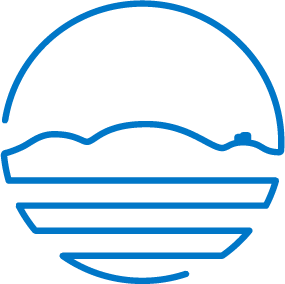 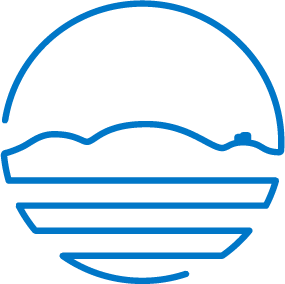 Objednávka č. 20226696Datum vystavení dokladu: 07.07.2022 Dodací lhůta:Vyřizuje: Specifikace objednávky (text)Objednáváme u Vás dle cenové nabídky NA/2022/3870 ze dne 7.7.2022 dodávku a instalaci fixního detektoru plynů na ČOV Novosedly.K převzetí dokončených prací je pověřen                          - tel. č.                 popř            tel. č.         , který bude uveden a podepsán na předávacím protokolu nebo dodacím listu.Pozn.: Tato objednávka bude uveřejněna v registru smluv.  Chromservis s.r.o.               IČO: 25086227Jakobiho 327109 00 Praha 10 - PetroviceRazítko a podpis dodavateleRazítko a podpis odběrateleFakturu zašlete písemně nebo elektronicky na adresu uvedenou v hlavičce objednávky.Na faktuře uveďte číslo objednávky nebo přiložte její potvrzenou kopii.Dodavatel se zavazuje, že bude dodržovat Pravidla v oblasti životního prostředí pro dodavatele, jejichž znění je k dispozici na stránkách společnosti Vodovody a kanalizace Břeclav, a.s..Fakturu zašlete písemně nebo elektronicky na adresu uvedenou v hlavičce objednávky.Na faktuře uveďte číslo objednávky nebo přiložte její potvrzenou kopii.Dodavatel se zavazuje, že bude dodržovat Pravidla v oblasti životního prostředí pro dodavatele, jejichž znění je k dispozici na stránkách společnosti Vodovody a kanalizace Břeclav, a.s..Středisko: 6. Středisko kanalizací a ČOVUrčeno pro: ČOV NovosedlyPředpokládaná cena bez DPH: 83 380,00Předpokládaná cena bez DPH: 83 380,00